１２月８日５・６時間目にお茶会が開かれ、教職員にお点前を披露しました。食文化の授業で茶道について学び、手際よくお茶を点てていました。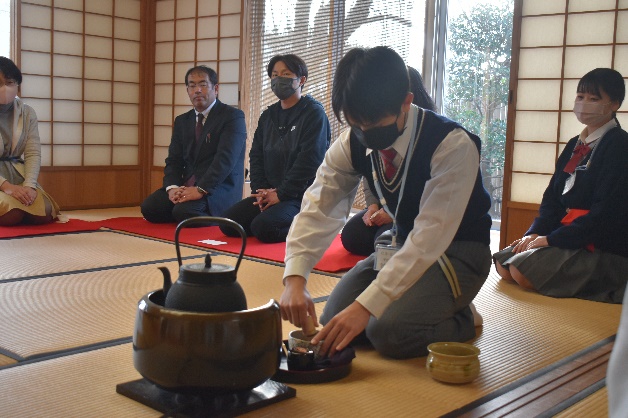 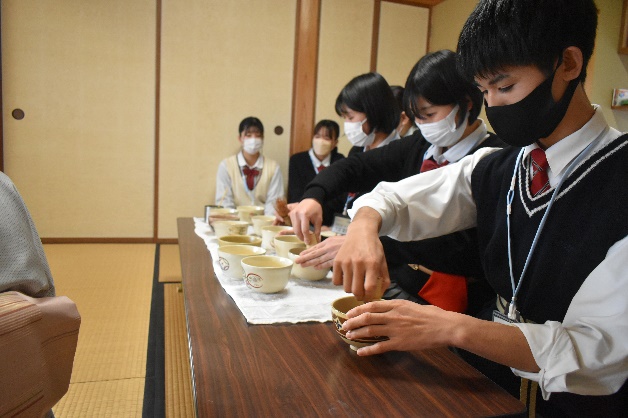 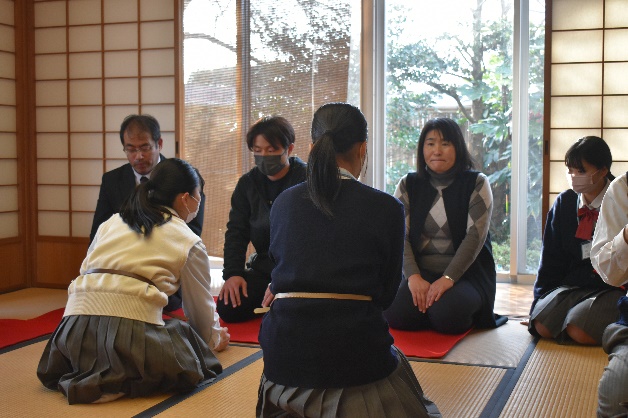 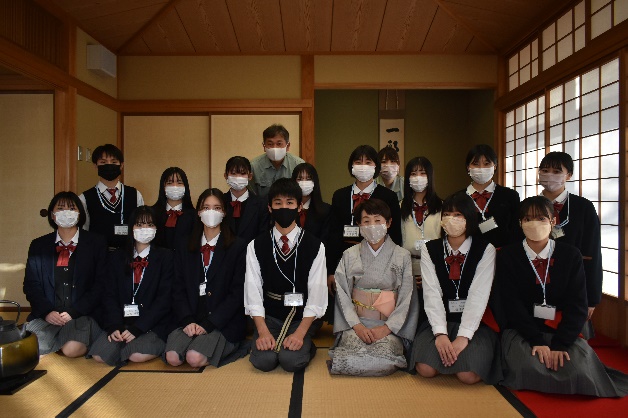 